З метою оптимізації мережі закладів загальної середньої освіти, ефективного використання бюджетних коштів на їх утримання та у зв’язку з безперспективністю функціонування комунального закладу  «Хотинський заклад загальної середньої освіти №2 Хотинської  міської ради», внаслідок скорочення учнівського контингенту, змін у законодавстві про освіту, на виконання  ст. 25, 26, 42, 59 Закону України «Про місцеве самоврядування в Україні», ст.104, 105, 110, 111 Цивільного кодексу України, ст. 59 Господарського кодексу України, Закону України «Про державну реєстрацію юридичних осіб, фізичних осіб - підприємців та громадських формувань», п. 1 ст. 32 Закону України «Про повну загальну середню освіту», Закону України «Про внесення змін до Закону України «Про повну загальну середню освіту»», розділу XVI п. 16.5. Статуту комунального закладу  «Хотинський заклад загальної середньої освіти №2 Хотинської  міської ради» затвердженого рішенням  сесії Хотинської міської ради від 01 жовтня 2020 р. №702/68/20,  враховуючи висновки та рекомендації постійних комісій міської ради з питань планування, бюджету, фінансів, соціально-економічного розвитку, інвестицій та регіонального співробітництва та з питань  культурного розвитку, освіти, фізкультури і спорту, зв’язку, охорони здоров’я, міська радаВИРІШИЛА:1. Припинити діяльність комунального закладу  «Хотинський заклад загальної середньої освіти №2 Хотинської  міської ради» (код ЄДРПОУ 21433430, адреса: Україна, 60000, Чернівецька обл., Дністровський (Хотинський) р-н, місто Хотин, вул. Андрія Борулі, будинок 8)  шляхом його ліквідації.2. Створити ліквідаційну комісію по припиненню діяльності комунального закладу  «Хотинський заклад загальної середньої освіти №2 Хотинської  міської ради» та затвердити її персональний склад згідно з додатком, що додається.3. Ліквідаційна комісія знаходиться за адресою: 60000 Україна, Чернівецька область, місто Хотин, вулиця Кобилянської, будинок 2 - А;4. Встановити двомісячний термін для пред’явлення кредиторами вимог з дня оприлюднення повідомлення про рішення щодо припинення діяльності комунального закладу  «Хотинський заклад загальної середньої освіти №2 Хотинської  міської ради».         5.Ліквідаційній комісії в установленому порядку:         5.1. Вжити заходи, пов’язані з ліквідацією комунального закладу  «Хотинський заклад загальної середньої освіти №2 Хотинської  міської ради» в установленому чинним законодавством порядку;         5.2.Повідомити державного реєстратора юридичних та фізичних осіб - підприємців про перебування комунального закладу  «Хотинський заклад загальної середньої освіти №2 Хотинської  міської ради» в процесі ліквідації; 	5.3. Попередити в установленому чинним законодавством України порядку працівників комунального закладу  «Хотинський заклад загальної середньої освіти №2 Хотинської  міської ради» про ліквідацію установи та про їх подальше звільнення із займаних посад. Забезпечити дотримання соціально-правових гарантій працівників комунального закладу  «Хотинський заклад загальної середньої освіти №2 Хотинської  міської ради» у порядку та на умовах, визначених чинним законодавством України.         5.4. Здійснити інвентаризацію майна, що належить комунальному закладу  «Хотинський заклад загальної середньої освіти №2 Хотинської  міської ради», який ліквідується, та після закінчення строку для пред’явлення вимог кредиторами скласти проміжний ліквідаційний баланс та подати його на затвердження Хотинській міській раді;         5.5.Забезпечити передачу документів, які підлягають тривалому зберіганню, до відповідної архівної установи у порядку, визначеному чинним законодавством України;         5.6. Після завершення розрахунків з кредиторами скласти та подати на затвердження ради ліквідаційний баланс комунального закладу  «Хотинський заклад загальної середньої освіти №2 Хотинської  міської ради ».         5.7. Провести розрахунок з бюджетом, працівниками;         5.8. Звернутися до відповідного органу державної податкової інспекції та відповідного органу Пенсійного фонду України для отримання довідок про відсутність заборгованості по податках, зборах, обов’язкових платежах, а також до архівної установи та отримати довідку про прийняття документів, які відповідно до закону підлягають довгостроковому зберіганню;         5.9. Вчиняти інші дії передбачені чинним законодавством України щодо ліквідації комунального закладу  «Хотинський заклад загальної середньої освіти №2 Хотинської  міської ради».	5.10. Після завершення процедури ліквідації провести передачу нерухомого майна, земельної ділянки, іншого окремо індивідуально визначеного майна комунального закладу  «Хотинський заклад загальної середньої освіти №2 Хотинської  міської ради» господарській групі Хотинської міської ради (Ю.Ткачук) із забезпеченням документального оформлення згідно з чинним законодавством України.	5.11. Подати до  відділу бухгалтерського обліку та фінансової звітності  у десятиденний термін один із примірників акту приймання-передачі майна комунального закладу  «Хотинський заклад загальної середньої освіти №2 Хотинської  міської ради».	6. Комплекс будівель та споруд, земельну ділянку комунального закладу  «Хотинський заклад загальної середньої освіти №2 Хотинської  міської ради» (код ЄДРПОУ 21433430, адреса: Україна, 60000, Чернівецька обл., Дністровський (Хотинський) р-н, місто Хотин, вул. Андрія Борулі, будинок 8)  залишити на балансі Хотинської міської ради.	7. Припинити право оперативного управління на комплекс будівель та споруд, інше окремо індивідуально визначене майно та земельну ділянку (код ЄДРПОУ 21433430, адреса: Україна, 60000, Чернівецька обл., Дністровський (Хотинський) р-н, місто Хотин, вул. Андрія Борулі, будинок 8)  за комунальним закладом  «Хотинський заклад загальної середньої освіти №2 Хотинської  міської ради».	8. Доручити міському голові А.ДРАНЧУКУ розірвати договір на закріплення нерухомого майна, зазначеного в п.7 даного рішення на праві оперативного управління, що перебуває в комунальній власності Хотинської територіальної громади з директором комунального закладу  «Хотинський заклад загальної середньої освіти №2 Хотинської  міської ради».         9. На виконання  частини  другої  статті 32 Закону України «Про повну загальну середню освіту» доручити  відділу освіти, культури, молоді та спорту Хотинської міської ради (М.Микитюк) та службі у справах дітей Хотинської міської ради (С.Брус) забезпечити здобувачам освіти ліквідованого закладу можливість продовжити здобуття загальної середньої освіти на відповідному рівні освіти у інших закладах освіти, які наближені  до місця проживання дітей.  	 10. Контроль за виконанням рішення покласти на першого заступника міського голови Д.Білецького та постійні комісії міської ради з питань планування, бюджету, фінансів, соціально-екеномічного розвитку, інвестицій та регіонального співробітництва (А.Сухаренко) та з питань  культурного розвитку, освіти, фізкультури і спорту, зв’язку, охорони здоров’я (О.Горбова).  Міський голова					                         Андрій ДРАНЧУКПідготував:Начальник  відділу освіти, культури, молоді та спорту Хотинської міської ради                             ____________   М. МИКИТЮК   Погоджено:Начальник юридичного відділуХотинської міської ради                    ________________    В.ГІЖДІВСЬКИЙНачальник фінансового управління   ________________    М.УСАТАПерший заступник міського голови Хотинської міської ради                     ________________   Д.БІЛЕЦЬКИЙНачальник  відділу житлово – комунального господарства та інфраструктури Хотинської міської ради _________________   В.СОКОЛЮКСекретар міської ради                                ________________   С.ЯКУБАСклад комісії з ліквідації комунального закладу  «Хотинський заклад загальної середньої освіти №2 Хотинської  міської ради» Білецький Данило Михайлович, голова ліквідаційної комісії, перший заступник міського голови, індивідуальний номер платника податків 319241597; Микитюк Мирослав Володимирович, заступник голови ліквідаційної комісії, начальник відділу освіти, культури, молоді та спорту Хотинської міської ради, індивідуальний номер платника податків 2671203290; Павлик Валентина Леонідівна, секретар ліквідаційної комісії, головний спеціаліст відділу освіти, культури, молоді та спорту Хотинської міської ради, індивідуальний номер платника податків 3132211864;Члени комісії:               -   Гіждівський Вадим Васильович, начальник юридичного відділу Хотинської міської ради, індивідуальний номер платника податків 2731536373; Лужанська Марія Василівна, начальник  відділу бухгалтерського обліку та звітності Хотинської міської ради, індивідуальний номер платника податків, 2838719668; Соколюк Віктор Михайлович, начальник відділу житлово - комунального господарства та інфраструктури Хотинської міської ради, індивідуальний номер платника податків 2187103932; Бойко Ольга Михайлівна, головний спеціаліст відділу бухгалтерського обліку та звітності Хотинської міської ради, індивідуальний номер платника податків 3177608044;Горбова Олена Анатоліївна,  депутат Хотинської міської ради, індивідуальний номер платника податків 2801020706; Брус Олександр Миколайович, депутат Хотинської міської ради, індивідуальний номер платника податків 2456502536Секретар міської ради                                                    Сергій ЯКУБАПОЯСНЮВАЛЬНА ЗАПИСКАдо проекту рішення міської ради «Про ліквідацію комунального закладу «Хотинський заклад загальної середньої освіти №2 Хотинської  міської ради»       Підставою для підготовки проекту рішення є виконання статті 48 Закону України «Про освіту», «Про повну загальну середню освіту», Закону України «Про внесення змін до Закону України «Про повну загальну середню освіту»», Національної стратегії реформування системи інституційного догляду та виховання дітей на 2017-2026 роки, затвердженої розпорядженням Кабінету Міністрів України від 09.08.2017 № 526-р., з метою здійснення процесу деінституалізації закладів інтернатного типу та формування оптимальної мережі закладів освіти Хотинської територіальної громади, необхідної для надання високоякісних освітніх послуг кожній дитині, з урахуванням використання наявних ресурсів, модернізації наявної мережі освітніх закладів.        Відповідно до Конституції України, Законів України «Про місцеве самоврядування в Україні», «Про загальну середню освіту», ліквідація навчально-виховних закладів провадиться засновниками або органами, за рішенням яких їх створено, в порядку, встановленому чинним законодавством.Постановою Кабінету Міністрів України від 26.10.2016 № 753 припинено набір учнів до підготовчих та перших класів спеціальних загальноосвітніх шкіл (шкіл-інтернатів) для дітей із затримкою психічного розвитку з 1 вересня 2017 р. та забезпечено умови для навчання дітей із затримкою психічного розвитку в інклюзивних класах закладів загальної середньої освіти.У нашій громаді, на сьогодні існує комунальний заклад «Хотинський заклад загальної середньої освіти №2 Хотинської  міської ради», який відноситься до типу закладу інституційного догляду та виховання дітей, де навчаються діти із затримкою психічного розвитку (35  дітей).За даними автоматизованої оцінки закладів інституційного догляду та виховання дітей Чернівецької області  здійсненої експертами Національного офісу з деінституалізації при Уповноваженому Президента України з прав дитини у 2018 році КЗ «Хотинська спеціальна загальноосвітня школа-інтернат № 2» набрав 40 балів із 80 та опинився на передостанньому місці у рейтингу оцінки закладів, який першочергово підлягає трансформації.У 2019/2020 н.р. у закладі навчався 71 учень, 2018/2019 н. р. - 98, 2017/2018 н. р. - 129. Проектна потужність закладу 150 місць. Станом на сьогодні у закладі залишилося 35 здобувачів освіти. З них: 10 дітей є жителями нашої територіальної громади та можуть навчатися за місцем проживання за інклюзивною  (6 учнів – проживає у м. Хотин, 3 учнів – с. Данківці, 1 учень – с. Атаки );  25 вихованців із інших територіальних громад Чернівецької області. Для навчання, виховання та проживання зазначеного контингенту щорічно виділяються значні бюджетні асигнування, зокрема у 2017 році – 4 млн. 252 тис. грн. (29,1 тис. грн. на 1 дитину), у 2018 році – 15 млн. 404 тис. гри. (119,42 на 1 дитину), у 2019 році - 12 млн. 386 тис. грн. (127,7 на 1 дитину), у 2020 році – 12 млн. 272 тис. грн. (172, 8 на 1 дитину), у 2021 році 9 млн.526 тис. грн. (186,8 тис. грн. на 1 дитину)Штатний розпис працівників КЗ «Хотинська спеціальна загальноосвітня школа-інтернат № 2» станом на 01.09.2021 року складає 37 штатних одиниць (у 2019 році – 78 шт. од., у 2018 році —92,7 шт. од., у 2017 році —105,3 шт. од.) або по трохи більше 1 од. на 1 вихованця (35 учнів х 37 працівників).Постановою Кабінету Міністрів України від 26.10.2016 №73 рекомендовано органам місцевого самоврядування перетворити до 2022 року існуючі спеціальні загальноосвітні школи (школи-інтернати) для дітей із затримкою психічного розвитку в інші типи закладів системи освіти.Враховуючи зазначене вище та на підставі рішення сесії Хотинської міської ради від 15.05.2020 року школа була передана на баланс Хотинської об’єднаної територіальної громади КЗ «Хотинська спеціальна загальноосвітня школа-інтернат № 2» з метою перетворення в інший заклад системи освіти, відповідно до потреб громади.	Як бачимо, протягом кількох років в комунальному закладі «Хотинський заклад загальної середньої освіти №2 Хотинської  міської ради» спостерігається низька наповнюваність класів та досить потужна і значна перевитрата коштів на утримання зазначеного закладу.	 Видатки на утримання закладу складає 9 млн.526 тис. грн. Витрати на одного учня школи складають 186,8 тис. грн. Кількість учителів та техперсоналу разом – 37. Для обслуговування 35 учнів  це є неефективно.            Крім того, дирекцією школи за останні роки не проводилася робота відносно поновлення висновків про комплексну психолого  - педагогічну оцінку розвитку дитини. У 23 – х вихованців висновки датовані ще 2019 роком, у 12 - х отримання висновків датоване 2020 роком.  Згідно вимог висновки рекомендовано поновлювати щорічно. Окрім того дані документи  дають підставу формувати спеціальні або інклюзивні класи.            В разі закриття закладу з 35 педпрацівників заплановано  працевлаштування 25, 12 осіб - пенсіонери за віком. Всі працівники згідно чинного законодавства будуть попереджені про можливе наступне вивільнення з 1 липня 2022  року.	 Після ліквідації закладу  діти, які є жителями нашої громади будуть влаштовані та навчатимуться у закладах освіти  Хотинської ТГ. 	Окремо, Хотинською міською радою будуть направлені листи  керівникам відповідних рад органів місцевого самоврядування щодо подальшого влаштування здобувачів освіти.        Припинення діяльності закладу шляхом ліквідації сприятиме оптимізації мережі навчальних закладів.          Просимо внести на розгляд чергової сесії Хотинської міської ради питання про припинення діяльності шляхом ліквідації комунального закладу «Хотинський заклад загальної середньої освіти №2 Хотинської  міської ради».        Проект рішення сесії Хотинської міської ради «Про ліквідацію комунального закладу «Хотинський заклад загальної середньої освіти №2 Хотинської  міської ради» відповідно до законодавства оприлюднено на офіційному веб – сайті за 10 днів до прийняття рішення.Начальник відділу освіти, культуримолоді та спорту Хотинської міської ради               Мирослав МИКИТЮКЗагальний список працівників комунального закладу «Хотинський заклад загальної середньої освіти №2 Хотинської  міської ради»Віковий склад колективу: 13  працівників від 60 років і вище (35%)10 працівників від 50 до 60 років (27%)6 працівників від 30 – до 40 років (16,2%)7 працівників від 40 – до 50 років (18,9%)1 працівник від 20 – до 30 років (2,7%)Список педагогічних працівників комунального закладу «Хотинський заклад загальної середньої освіти №2 Хотинської  міської ради»8 педагогічних працівників від 60 років і вище17 потребують працевлаштування Список технічного персоналу комунального закладу «Хотинський заклад загальної середньої освіти №2 Хотинської  міської ради»5 працівників 60 та понад 60 років7 працівників потребують працевлаштуванняСписок учнівКЗ «Хотинський заклад загальної середньої освіти № 2»ПРОЄКТ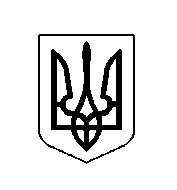 УКРАЇНАХОТИНСЬКА МІСЬКА РАДА________________________________________________________________20 - а сесія VIII скликанняРІШЕННЯ № ___/___/____ПРОЄКТУКРАЇНАХОТИНСЬКА МІСЬКА РАДА________________________________________________________________20 - а сесія VIII скликанняРІШЕННЯ № ___/___/____ПРОЄКТУКРАЇНАХОТИНСЬКА МІСЬКА РАДА________________________________________________________________20 - а сесія VIII скликанняРІШЕННЯ № ___/___/____«___» ______ 2022 р.«___» ______ 2022 р.                              м. ХотинПро припинення діяльності  комунального закладу  «Хотинський заклад загальної середньої освіти №2 Хотинської  міської ради» шляхом ліквідаціїДодаток   до рішення сесії Хотинської міської ради20 - ої сесії VIII скликаннявід   ____________ 202___ р. № ___/___/____Додаток до пояснювальної записки до проекту рішення міської ради «Про ліквідацію комунального закладу «Хотинський заклад загальної середньої освіти №2 Хотинської  міської ради»№ПІБ (повністю)ПосадаПредмети, які викладає:Предмети, які викладає:КваліфікаціяЗванняР/НПримітка№ПІБ (повністю)Посадаосновнийза сумісництвомКваліфікаціяЗванняР/НПримітка1Дідич Гнат МиколайовичДиректор навчально-виховного закладу (середньої загальноосвітньої школи, спеціалізованої школи, гімназії, інтернату і т. ін.)Географія;вища категоріяУчитель-методист1953692Гураль Любов СтепанівнаЗаступник директора з навчально-виховної роботиУкраїнська мова вища категоріяУчитель-методист1961613Біла Людмила ІванівнаВчитель середнього навчально-виховного закладувища категоріяне має1970524Бойко Станіслав ВолодимировичВчитель середнього навчально-виховного закладуМузичне мистецтво;вища категоріяУчитель-методист1961615Бондар Альона АдамівнаКухарне відомане має1992316Боршуляк Валерій ПетровичВчитель середнього навчально-виховного закладуФізична культура;вища категоріяУчитель-методист1959637Василів Соломія ІванівнаВчитель середнього навчально-виховного закладуспецiалiстне має1999238Гарбуз Микола МиколайовичРобітник з комплексного обслуговування й ремонту будинківне відомане має1978449Гончарова Олександра БорисівнаВчитель середнього навчально-виховного закладуспецiалiстне має19586410Гофман Алла МихайлівнаВчитель середнього навчально-виховного закладуТрудове навчання / Художня праця;вища категоріяне має19685811Дєдов Василь СергійовичКонюхне відомане має19546812Джаіані Ольга АнатоліївнаВчитель середнього навчально-виховного закладу2 категоріяне має19843813Дідич Олег ГнатовичВчитель середнього навчально-виховного закладу2 категоріяне має19804214Здолини Алла ПетрівнаВчитель середнього навчально-виховного закладуУкраїнська мова ;вища категоріяСтарший учитель19606215Івасюк Наталія ВасилівнаВчитель середнього навчально-виховного закладу2 категоріяне має19893316Ільніцька Олена МиколаївнаВчитель середнього навчально-виховного закладувища категоріяне має19616117Іонуц Наталія ЛеонідівнаПомічник вихователяне відомане має19645818Казанцева Юлія МиколаївнаВчитель середнього навчально-виховного закладу1 категоріяне має19843819Ковальчук Ігор ОлександровичСторожне відомане має19645820Козирева Наталія ЛеонідівнаДвірникне відомане має19833921Кушнір Оксана МихайлівнаВчитель середнього навчально-виховного закладуФізика;
Алгебра;
Геометрія;
Трудове навчання / Художня праця;1 категоріяне має19824022Лисак Світлана СтепанівнаВчитель середнього навчально-виховного закладуІнформатика;
Трудове навчання / Художня праця;1 категоріяне має19695323Мамалицький Олександр ПетровичЗавідувач господарстване відомане має19645824Мельник Зоя МихайлівнаВчитель середнього навчально-виховного закладувища категоріяУчитель-методист19606225Небельська Наталія ОлександрівнаВчитель середнього навчально-виховного закладуАлгебра;
Геометрія;
Математика;вища категоріяне має19675526Одинець Тетяна МихайлівнаКухарне відомане має19784427Олентир Віра АндріївнаВчитель середнього навчально-виховного закладуГеографія;
Правознавство;
Історія України;
Всесвітня історія;
Образотворче мистецтво;вища категоріяне має19754728Придрик Лілія ПавлівнаВчитель середнього навчально-виховного закладуХімія;
Біологія;1 категоріяне має19794329Проценко Тетяна ВалентинівнаВчитель середнього навчально-виховного закладуУкраїнська мова ;
Українська література;вища категоріяСтарший учитель19734930Решетнік Віктор ІвановичСторожне відомане має19556731Свєженцева Майя АндріївнаВчитель середнього навчально-виховного закладувища категоріяне має19675532Соєцька Марія ІванівнаОпалювачне відомане має19506733Соколюк Алла ОлексіївнаВчитель середнього навчально-виховного закладувища категоріяне має19675534Тарнавська Ірина ЯківнаВчитель середнього навчально-виховного закладувища категоріяне має19734935Топиркіна Ірина ВолодимирівнаВчитель середнього навчально-виховного закладуОснови здоров’я;
Природознавство;
Зарубіжна література;
Українська література;вища категоріяСтарший учитель19725036Трофіменко Наталія ЮріївнаКомірникне відомане має19596337Фостій Галина ПавлівнаПомічник вихователяне відомане має196260№ПІБ (повністю)ПосадаПредмети, які викладає:Предмети, які викладає:КваліфікаціяЗванняР/НПримітка№ПІБ (повністю)Посадаосновнийза сумісництвомКваліфікаціяЗванняР/НПриміткаДідич Гнат МиколайовичДиректор навчально-виховного закладу (середньої загальноосвітньої школи, спеціалізованої школи, гімназії, інтернату і т. ін.)Географія;вища категоріяУчитель-методист195369Гураль Любов СтепанівнаЗаступник директора з навчально-виховної роботиУкраїнська мова вища категоріяУчитель-методист196161Біла Людмила ІванівнаВчитель середнього навчально-виховного закладувища категоріяне має197052Бойко Станіслав ВолодимировичВчитель середнього навчально-виховного закладуМузичне мистецтво;вища категоріяУчитель-методист196161Боршуляк Валерій ПетровичВчитель середнього навчально-виховного закладуФізична культура;вища категоріяУчитель-методист195963Василів Соломія ІванівнаВчитель середнього навчально-виховного закладуспецiалiстне має199923Гончарова Олександра БорисівнаВчитель середнього навчально-виховного закладуспецiалiстне має195864Гофман Алла МихайлівнаВчитель середнього навчально-виховного закладуТрудове навчання / Художня праця;вища категоріяне має196858Джаіані Ольга АнатоліївнаВчитель середнього навчально-виховного закладу2 категоріяне має198438Дідич Олег ГнатовичВчитель середнього навчально-виховного закладу2 категоріяне має198042Здолини Алла ПетрівнаВчитель середнього навчально-виховного закладуУкраїнська мова ;вища категоріяСтарший учитель196062Івасюк Наталія ВасилівнаВчитель середнього навчально-виховного закладу2 категоріяне має198933Ільніцька Олена МиколаївнаВчитель середнього навчально-виховного закладувища категоріяне має196161Казанцева Юлія МиколаївнаВчитель середнього навчально-виховного закладу1 категоріяне має198438Кушнір Оксана МихайлівнаВчитель середнього навчально-виховного закладуФізика;
Алгебра;
Геометрія;
Трудове навчання / Художня праця;1 категоріяне має198240Лисак Світлана СтепанівнаВчитель середнього навчально-виховного закладуІнформатика;
Трудове навчання / Художня праця;1 категоріяне має196953Мельник Зоя МихайлівнаВчитель середнього навчально-виховного закладувища категоріяУчитель-методист196062Небельська Наталія ОлександрівнаВчитель середнього навчально-виховного закладуАлгебра;
Геометрія;
Математика;вища категоріяне має196755Олентир Віра АндріївнаВчитель середнього навчально-виховного закладуГеографія;
Правознавство;
Історія України;
Всесвітня історія;
Образотворче мистецтво;вища категоріяне має197547Придрик Лілія ПавлівнаВчитель середнього навчально-виховного закладуХімія;
Біологія;1 категоріяне має197943Проценко Тетяна ВалентинівнаВчитель середнього навчально-виховного закладуУкраїнська мова ;
Українська література;вища категоріяСтарший учитель197349Свєженцева Майя АндріївнаВчитель середнього навчально-виховного закладувища категоріяне має196755Соколюк Алла ОлексіївнаВчитель середнього навчально-виховного закладувища категоріяне має196755Тарнавська Ірина ЯківнаВчитель середнього навчально-виховного закладувища категоріяне має197349Топиркіна Ірина ВолодимирівнаВчитель середнього навчально-виховного закладуОснови здоров’я;
Природознавство;
Зарубіжна література;
Українська література;вища категоріяСтарший учитель197250№ПІБ (повністю)ПосадаПредмети, які викладає:Предмети, які викладає:КваліфікаціяЗванняР/НПримітка№ПІБ (повністю)Посадаосновнийза сумісництвомКваліфікаціяЗванняР/НПриміткаБондар Альона АдамівнаКухарне відомане має199231Гарбуз Микола МиколайовичРобітник з комплексного обслуговування й ремонту будинківне відомане має197844Дєдов Василь СергійовичКонюхне відомане має195468Іонуц Наталія ЛеонідівнаПомічник вихователяне відомане має196458Ковальчук Ігор ОлександровичСторожне відомане має196458Козирева Наталія ЛеонідівнаДвірникне відомане має198339Мамалицький Олександр ПетровичЗавідувач господарстване відомане має196458Одинець Тетяна МихайлівнаКухарне відомане має197844Решетнік Віктор ІвановичСторожне відомане має195567Соєцька Марія ІванівнаОпалювачне відомане має195067Трофіменко Наталія ЮріївнаКомірникне відомане має195963Фостій Галина ПавлівнаПомічник вихователяне відомане має196260№ п/пПрізвище, ім’я по батьковіДата народженняКласАдресаНа виконання Закону України «Про захист персональних даних» інформація про дитину прихована04.12.20105с. АтакиХотинська   ОТГДністровського  р-ну  (Хотинський р-н)  На виконання Закону України «Про захист персональних даних» інформація про дитину прихована16.11.20115с. КлішківціКлішковецька   ОТГДністровського  р-ну(Хотинський р-н)На виконання Закону України «Про захист персональних даних» інформація про дитину прихована19.02.20115с. ЧерешЧудейська  ОТГЧернівецького  р-нуНа виконання Закону України «Про захист персональних даних» інформація про дитину прихована22.08.20105с. РухотинКлішковецька   ОТГДністровського  р-ну(Хотинський р-н)На виконання Закону України «Про захист персональних даних» інформація про дитину прихована15.12.20105с. Малинці Клішковецька  ОТГДністровського   р-нуНа виконання Закону України «Про захист персональних даних» інформація про дитину прихована17.01.20115 с.НелипівціКельменецька ОТГДністровського  р-ну(Кельменецький  р – н)На виконання Закону України «Про захист персональних даних» інформація про дитину прихована22.06.20106м. Хотин На виконання Закону України «Про захист персональних даних» інформація про дитину прихована14.05.20106с.НелипівціКельменецька ОТГДністровського  р-ну(Кельменецький  р – н)На виконання Закону України «Про захист персональних даних» інформація про дитину прихована21.11.20096с.НелипівціКельменецька ОТГДністровського  р-ну(Кельменецький  р – н)На виконання Закону України «Про захист персональних даних» інформація про дитину прихована03.09.20106с. КлішківціКлішковецька   ОТГДністровського  р-ну(Хотинський р-н)На виконання Закону України «Про захист персональних даних» інформація про дитину прихована26.07.20086с. РухотинКлішковецька   ОТГДністровського  р-ну(Хотинський р-н)На виконання Закону України «Про захист персональних даних» інформація про дитину прихована24.02.20086с. Горішні ШирівціГорішньо-Шировецька  ОТГЧернівецького   р-ну(Заставнівський р-н)На виконання Закону України «Про захист персональних даних» інформація про дитину прихована30.07.20077с. РідківціМагальська   ОТГЧернівецького  р-ну (Новоселицький  р-н)На виконання Закону України «Про захист персональних даних» інформація про дитину прихована20.04.20097с. ДанківціДністровського  р-ну (Хотинський р-н)На виконання Закону України «Про захист персональних даних» інформація про дитину прихована25.07.20087с. ЧерешЧудейська  ОТГЧернівецького  р-нуНа виконання Закону України «Про захист персональних даних» інформація про дитину прихована24.09.20087с. СанківціКлішковецька  ОТГДністровського  р-ну (Хотинський р-н)На виконання Закону України «Про захист персональних даних» інформація про дитину прихована28.08.20087с. ДанківціХотинська   ОТГДністровського  р-ну  (Хотинський р-н)На виконання Закону України «Про захист персональних даних» інформація про дитину прихована21.06.20087с. ЛустунСелятинська   ОТГВижницького   р-ну(Путильський   р-н)На виконання Закону України «Про захист персональних даних» інформація про дитину прихована07.05.20077с. АтакиХотинська   ОТГДністровського  р-ну  (Хотинський р-н)На виконання Закону України «Про захист персональних даних» інформація про дитину прихована28.05.20097м. ХотинНа виконання Закону України «Про захист персональних даних» інформація про дитину прихована10.12.20078с. ГаврилівціКіцманська  ОТГЧернівецького  р-ну(Кіцманський  р-н)На виконання Закону України «Про захист персональних даних» інформація про дитину прихована08.07.20078с. Малинці Клішковецька  ОТГДністровського   р-ну(Хотинський р-н)На виконання Закону України «Про захист персональних даних» інформація про дитину прихована19.01.20088с. КлішківціКлішковецька   ОТГДністровського  р-ну(Хотинський р-н)На виконання Закону України «Про захист персональних даних» інформація про дитину прихована18.12.20068с. ДанківціХотинська  ОТГДністровського  р-ну (Хотинський р-н)На виконання Закону України «Про захист персональних даних» інформація про дитину прихована27.09.20088м.НовоселицяНовоселицька ОТГЧернівецького р-ну (Новоселицький р-н)На виконання Закону України «Про захист персональних даних» інформація про дитину прихована14.06.20068с. КерстенціНедобоївська   ОТГДністровського  р-ну (Хотинський р-н)На виконання Закону України «Про захист персональних даних» інформація про дитину прихована07.12.20069с. КлішківціКлішковецька   ОТГДністровського  р-ну(Хотинський р-н)На виконання Закону України «Про захист персональних даних» інформація про дитину прихована23.07.20079м. Хотин На виконання Закону України «Про захист персональних даних» інформація про дитину прихована07.01.20079с. ПанкаСторожинецька  ОТГЧернівецького  р-ну (Сторожинецький  р –н)На виконання Закону України «Про захист персональних даних» інформація про дитину прихована20.04.20079с. ГрубнаСокирянська  ОТГДністровського  р-ну (Сокирянський  р-н)На виконання Закону України «Про захист персональних даних» інформація про дитину прихована10.08.20049с. ГаврилівціКіцманська  ОТГЧернівецького  р-ну(Кіцманський  р-н)На виконання Закону України «Про захист персональних даних» інформація про дитину прихована03.04.20069с. Малинці Клішковецька  ОТГДністровського   р-нуНа виконання Закону України «Про захист персональних даних» інформація про дитину прихована13.07.20079с. ВербівціЗаставнівська  ОТГЧернівецького  р-ну (Заставнівський  р-н)На виконання Закону України «Про захист персональних даних» інформація про дитину прихована31.03.20079м. Хотин На виконання Закону України «Про захист персональних даних» інформація про дитину прихована28.09.20059м. Хотин